Załącznik nr 1 do zaproszenia – Formularz oferty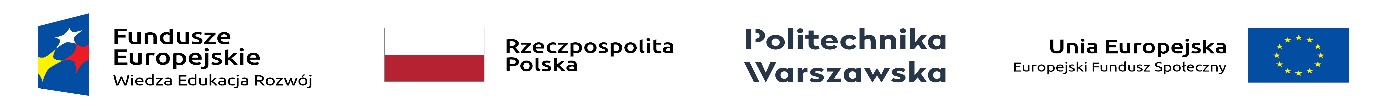 FORMULARZ OFERTY„Usługa przeprowadzenia egzaminu DELE A2 dla uczestników kursu języka hiszpańskiego  przez certyfikowany ośrodek egzaminacyjny”Sygn. postępowania: SJO/ZP/16/2021Postępowanie o udzielenie zamówienia jest prowadzone w związku z realizacją kursu języka hiszpańskiego z zadania 13 pn. „Kursy z języków obcych dla studentów” projektu pn. „NERW 2 PW Nauka – Edukacja – Rozwój – Współpraca” współfinansowanego przez Unię Europejską ze środków Europejskiego Funduszu Społecznego w ramach Programu Wiedza Edukacja Rozwój 2014-2020 (Nr POWR 03.05.00-00-Z307/18), zgodnie z Wytycznymi w  zakresie kwalifikowalności wydatków w  ramach Europejskiego Funduszu Rozwoju Regionalnego, Europejskiego Funduszu Społecznego oraz Funduszu Spójności na lata 2014 – 2020. Uwaga! *Ceny należy podać z dokładnością do dwóch miejsc po przecinku, **Wykonawca zobowiązany jest podać podstawę prawną zastosowania stawki podatku od towarów i usług (VAT) innej niż stawka podstawowa lub zwolnienia z ww. podatku, ***Zamawiający odrzuci oferty, w których wykonawcy zaoferują ceny jednostkowe netto o wartości „0” (definicję ceny zawiera ustawa z dnia 9 maja 2014 r. o informowaniu o cenach towarów i usług (Dz. U. z 2019 r. poz. 178), Osobą(ami) upoważnioną(nymi) do kontaktów z Zamawiającym w czasie trwania postępowania jest (są): …………………………………………………………………….……tel.: ……………, e-mail: ………PODPIS(Y): ........................................................................................................ (miejscowość, data, podpis(y))**Podpis(y) i pieczątka(i) imienna(e) osoby(osób) umocowanej(ych) do reprezentowania Wykonawcy zgodnie z: a) zapisami w dokumencie stwierdzającym status prawny Wykonawcy (osoby wskazane we właściwym rejestrze lub Centralnej Ewidencji i Informacji o Działalności Gospodarczej RP) lub b) pełnomocnictwem wchodzącym w skład oferty. Pełna nazwa (firma) Wykonawcy:…………………………………………………………………Pełna nazwa (firma) Wykonawcy:…………………………………………………………………Pełna nazwa (firma) Wykonawcy:…………………………………………………………………Pełna nazwa (firma) Wykonawcy:…………………………………………………………………Pełna nazwa (firma) Wykonawcy:…………………………………………………………………Pełna nazwa (firma) Wykonawcy:…………………………………………………………………Pełna nazwa (firma) Wykonawcy:…………………………………………………………………Pełna nazwa (firma) Wykonawcy:…………………………………………………………………Adres siedziby Wykonawcy: ……………………………………………………………..…… Adres siedziby Wykonawcy: ……………………………………………………………..…… Adres siedziby Wykonawcy: ……………………………………………………………..…… Adres siedziby Wykonawcy: ……………………………………………………………..…… Adres siedziby Wykonawcy: ……………………………………………………………..…… Adres siedziby Wykonawcy: ……………………………………………………………..…… Adres siedziby Wykonawcy: ……………………………………………………………..…… Adres siedziby Wykonawcy: ……………………………………………………………..…… NIP: ……………………………………………………..…………….. Nr tel.: ………………………………………………………………………. Nr fax.: ……………………………………………………………………… Adres strony internetowej: ………………………………………………… E-mail: ................................................................................................................ NIP: ……………………………………………………..…………….. Nr tel.: ………………………………………………………………………. Nr fax.: ……………………………………………………………………… Adres strony internetowej: ………………………………………………… E-mail: ................................................................................................................ NIP: ……………………………………………………..…………….. Nr tel.: ………………………………………………………………………. Nr fax.: ……………………………………………………………………… Adres strony internetowej: ………………………………………………… E-mail: ................................................................................................................ NIP: ……………………………………………………..…………….. Nr tel.: ………………………………………………………………………. Nr fax.: ……………………………………………………………………… Adres strony internetowej: ………………………………………………… E-mail: ................................................................................................................ NIP: ……………………………………………………..…………….. Nr tel.: ………………………………………………………………………. Nr fax.: ……………………………………………………………………… Adres strony internetowej: ………………………………………………… E-mail: ................................................................................................................ NIP: ……………………………………………………..…………….. Nr tel.: ………………………………………………………………………. Nr fax.: ……………………………………………………………………… Adres strony internetowej: ………………………………………………… E-mail: ................................................................................................................ NIP: ……………………………………………………..…………….. Nr tel.: ………………………………………………………………………. Nr fax.: ……………………………………………………………………… Adres strony internetowej: ………………………………………………… E-mail: ................................................................................................................ NIP: ……………………………………………………..…………….. Nr tel.: ………………………………………………………………………. Nr fax.: ……………………………………………………………………… Adres strony internetowej: ………………………………………………… E-mail: ................................................................................................................ Lp.Przedmiot zamówienia (nazwa, poziom egzaminuCena jednostkowa netto*                                 za jedną osobęStawka VAT**WartośćVAT*Cena oferty brutto za jedną osobę(kolumna 3+5)Maks. Liczba osóbCena całkowita                  oferty brutto                          (kolumna 6 x kol. 7)123456781.DELE A212CENA CAŁKOWITA OFERTY BRUTTO SŁOWNIE* ………………………………………………………………………………………………………………..……………CENA CAŁKOWITA OFERTY BRUTTO SŁOWNIE* ………………………………………………………………………………………………………………..……………CENA CAŁKOWITA OFERTY BRUTTO SŁOWNIE* ………………………………………………………………………………………………………………..……………CENA CAŁKOWITA OFERTY BRUTTO SŁOWNIE* ………………………………………………………………………………………………………………..……………CENA CAŁKOWITA OFERTY BRUTTO SŁOWNIE* ………………………………………………………………………………………………………………..……………CENA CAŁKOWITA OFERTY BRUTTO SŁOWNIE* ………………………………………………………………………………………………………………..……………CENA CAŁKOWITA OFERTY BRUTTO SŁOWNIE* ………………………………………………………………………………………………………………..……………CENA CAŁKOWITA OFERTY BRUTTO SŁOWNIE* ………………………………………………………………………………………………………………..……………